РОЗПОРЯДЖЕННЯМІСЬКОГО ГОЛОВИм. СумиЗ метою перевірки ефективності фінансово-господарської діяльності Комунального підприємства «Шляхрембуд» Сумської міської ради, відповідно до Положення про Управління внутрішнього контролю та аудиту Сумської міської ради, затвердженого  рішенням Сумської міської ради від 10.04.2024 № 4705-МР, керуючись пунктом 20 частини 4 статті 42 Закону України «Про місцеве самоврядування в Україні»:Провести аудит окремих питань ефективності фінансово-господарської діяльності Комунального підприємства «Шляхрембуд» Сумської міської ради (м. Суми, вул. Лебединська, 3) за період з 01.01.2021 по 01.04.2024.Для проведення аудиту ефективності окремих питань фінансово-господарської діяльності створити аудиторську групу у складі:керівник аудиторської групи:Козачок І.В. - начальник управління внутрішнього контролю та аудиту Сумської міської ради;члени аудиторської групи: - Єрмоленко І.В. – заступник начальника управління внутрішнього контролю та аудиту Сумської міської ради;- Єгорова Л.Б. - начальник відділу економічного аналізу, контролю та аудиту управління внутрішнього контролю та аудиту Сумської міської ради;- Андрущенко О.М.  – завідувач сектором відділу економічного аналізу, контролю та аудиту управління внутрішнього контролю та аудиту Сумської міської ради;- Мірзаєва С.А. - головний спеціаліст сектору економічного аналізу відділу економічного аналізу, контролю та аудиту управління внутрішнього контролю та аудиту Сумської міської ради;- Серженко О.Ю. – завідувач сектором контролю та аудиту відділу економічного аналізу та фінансової звітності управління внутрішнього контролю та аудиту Сумської міської ради;- Самсоненко О.М. - головний спеціаліст сектору контролю та аудиту відділу економічного аналізу та фінансової звітності управління внутрішнього контролю та аудиту Сумської міської ради.Аудиторській групі у строк з 20.05.2024 по 21.06.2024 здійснити аудиторську перевірку, згідно затвердженої програми аудиту (додається).За результатами аудиту до 28.06.2024 скласти відповідний звіт.Контроль за виконанням даного розпорядження залишаю за собою.Секретар Сумської міської ради                                            Артем КОБЗАРКозачок  70-05-16Розіслати: Зименко О.В., Козачок І.В.ПРОГРАМА АУДИТУокремих питань ефективності фінансово-господарської діяльності Комунального підприємства «Шляхрембуд» Сумської міської ради(м. Суми, вул. Лебединська, 3) за період з 01.01.2021 по 01.04.2024Підстава для проведення аудиту: розпорядження міського голови від     16 травня 2024 року № 149-Р «Про проведення аудиту окремих питань ефективності фінансово-господарської діяльності Комунального підприємства «Шляхрембуд»  Сумської міської ради»Мета аудиту: перевірка ефективності використання майна комунальної власності.Термін проведення аудиту: з 20.05.2024 по 21.06.2024Начальник Управління внутрішнього контролю та аудиту                                                                   Інна КОЗАЧОКАРКУШ   ПОГОДЖЕННЯдо розпорядження Сумського міського голови «Про проведення аудиту окремих питань ефективності фінансово-господарської діяльності Комунального підприємства «Шляхрембуд» Сумської міської ради»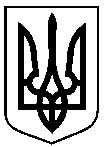 від 16.05.2024 № 149-РПро проведення аудиту окремих питань ефективності фінансово-господарської діяльності Комунального підприємства «Шляхрембуд» Сумської міської радиДодаток до розпорядження міського головивід 16.05.2024 № 149-Р № п/пПитання аудитуВідповідальний, ПІБ, посада1Відповідність фактичної діяльності підприємства видам діяльності, передбаченим установчими документами, законодавством та отриманим дозвільним документамМірзаєва С.А. – головний спеціаліст 2Повнота надходження, достовірність, правильність визначення та відображення в обліку доходівСерженко О.Ю. – завідуючий сектором Самсоненко О.М. - головний спеціаліст 3.Законність здійснення та достовірність відображення в обліку витратКозачок І.В. – начальник управління Єрмоленко І.В. – заступник начальника управління;Єгорова Л.Б. - начальник відділу;Ефективність використання майна комунальної власності Андрущенко О.М. – завідуючий секторомНачальник Управління внутрішнього контролю та аудиту Сумської міської радиІ.В. КозачокВ.о. начальника правового управління Сумської міської радиА.В. КорнієнкоНачальник відділу протокольної роботи та контролю Сумської міської радиЛ.В. Моша